This is a quotation for the goods and services listed above. The pricing listed here is valid for a period of 30 days from the Bid Date listed in the top right corner of this document. Due to fluctuating material prices, the pricing listed here is subject to change if this document is signed and returned after 30 days.ThANK YOU FOR YOUR BID REQUEST!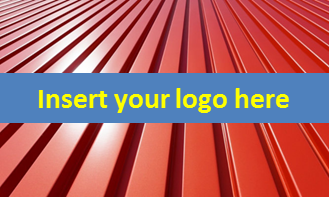 BID FOR METAL ROOFINGYOUR COMPANY NAMEYour Company AddressPhone: (XXX) XXX-XXXX      Fax: (XXX) XXX-XXXX       Email:Bid Date:Salesperson:Sales Phone:Sales Email:  {CurrentDate}{SalespersonName} {SalespersonPhone}{SalespersonEmail}JOB INFORMATIONJOB INFORMATIONCUSTOMER/OWNER INFORMATIONCUSTOMER/OWNER INFORMATIONjob name:{JOB-ProjectName}CUSTOMER NAME:{JOB-CustomerName}Street Address:{JOB-Address}CUSTOMER PHONE:{JOB-CustomerPhone}City, State, Zip:{JOB-City} {JOB-State} {JOB-Zip}CUSTOMER EMAIL:{JOB-CustomerEmail}TOTAL SQ FT:{SFRoof}MATERIALDESCRIPTIONNOTESNOTESPRICINGMetal Product{JOB-ProductSystem}N/ASheathing{JOB-RoofMaterial} {JOB-BasicColor}{TotalSheathingPrice}Trim{JOB-TrimColor}{TotalTrimPrice}Accessories{TotalAccessoriesPrice}MATERIAL SUBTOTAL{TotalMaterialPrice}LABOR{TotalLaborPrice}FREIGHT{TotalFreightPrice}SALES TAX{SalesTax}TOTAL{TotalPrice}COMMENTS: